فراخوان جذب پژوهشگر پسا دکتری در دانشگاه کاشان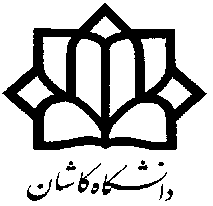 معاونت پژوهشی و ارتباطات علمی دانشگاه کاشان از میان دانش آموختگان مقطع دکتری داخل یا خارج از کشور که متقاضی گذراندن دوره پسا دکتری در زمینه های موضوعی جدول ذیل برای سال ۱۴۰۳ در این دانشگاه هستند، پژوهشگر پسا دکتری می پذیرد.متقاضیان حائز شرایط درخواست‌های خود را بر اساس شیوه نامه اجرائی دوره پسادکتری دانشگاه کاشان و کاربرگ تقاضا تا تاریخ ۲۰/۰۱/۱۴۰۳ به آدرس پست الکترونیکی research@kashanu.ac.ir ارسال فرمایند (شماره تماس: ۵۵۹۱۲۱۷۲-۰۳۱).(این فراخوان برای دوره پسادکتری یک ساله در دانشگاه کاشان بوده و حق الزحمه پژوهشگر پسادکتری ماهیانه ده میلیون تومان می باشد و در سه مرحله در طول یک سال پرداخت خواهد شد.)رديفموضوع/ عنوان پژوهشدانشكده / پژوهشکدهنام و نام خانوادگي استاد میزبان (ایمیل)امکان سنجی فعالیت ضد زخم برخی گیاهان دارویی منطقه کاشان با استفاده از فناوری نانومنابع طبیعی و علوم زمیندکتر منصوره قوام(mghavam@kashanu.ac.ir) توليد محصولات باارزش افزوده بالا از پسماند گلاب و اسانس گل محمدي شيميدکتر سعيد معصوم(masoum@kashanu.ac.ir) سنتز، شناسايي و بهينه سازي نانوكامپوزيت هاي بالقوه به عنوان مواد فعال الكترودي در ذخيره سازي الكتروشيميايي هيدروژنعلوم و فناوری نانودکتر مسعود صلواتي نياسر(salavati@kashanu.ac.ir)  تحليل عددي و آزمايشگاهي سازه هاي تقويت شده با گرافن اريگامي مهندسي مكانيكدکتر محمد عارفي(arefi@kashanu.ac.ir)  تحليل عملكرد و پايداري توربين‌هاي بادي سرعت متغير در مود تشكيل دهنده شبكه مهندسي برق و کامپیوتردکتر محسن رحيمي كليشادي(mrahimi@kashanu.ac.ir) شناسايي دقيق آسيب و عيوب در كامپوزيت‌هاي پايه پليمري بوسيله روش‌هاي غير مخرب با استفاده از افزودن ذرات نانو  مهندسي مكانيكدکتر احمدرضا قاسمي(ghasemi@kashanu.ac.ir)  تهيه و شناسايي MOFs به عنوان جاذب و ذخيره كننده گازهاي فعال بيولوژيكي و استفاده از آن‌ها در كاهش آلاينده‌هاي جوي شيميدکتر جواد صفايي قمي(safaei@kashanu.ac.ir)رویکرد جدید در بهبود عملکرد مبدل‌های حرارتی پوسته لوله با تغییربافل‌ها و لوله‌ها بطور همزمان مهندسي مكانيكدکتر علی اکبر عباسیان(abbasian@kashanu.ac.ir) سنتز و كاربرد نانوكامپوزيت‌هاي اكسيدهاي فلزي يكتايي و مختلط (CoFe2O4 وPbTiO3) بر پايه گرافن وگرافن اكسيد در ذخيره سازي هيدروژن و بهينه سازي چند متغيره آنشيميدکتر محمدرضا منصورنياmansournia@kashanu.ac.irتامین انعطاف پذیری ریز شبکه ها از طریق ساختمان های هوشمند، وسایل نقلیه الکتریکی، سیستم‌های ذخیره انرژی باتری و برنامه پاسخ به تقاضاهامهندسي برق و کامپیوتردکتر عباس كتابي(aketabi@kashanu.ac.ir)  كاربرد حسگرهاي الكتروشيميايي اصلاح شده با نانومواد كربني و چارچوبهاي فلز آلي جهت تشخيص داروهاي ضد فشار خون پر مصرف در ايرانشيميدکتر سيد مهدي قريشي(s.m.ghoreishi@kashanu.ac.ir) ساخت و طراحي مواد فعال الكترودي نانوساختار با هدف بهبود دانسيته انرژي و دانسيته توان در ذخيره سازهاي انرژي الكتروشيميايي شيميدکتر مهدي شباني(m.shabani@kashanu.ac.ir)  تحليل تجربي و شبيه سازي رفتار ضربه و خمش سه نقطه سازه ساندويچي با هسته لانه زنبوري نسبت پواسون منفي پرينت شده با PLA مهندسي مكانيكدکتر مهدي محمدي مهر(mmohammadimehr@kashanu.ac.ir)مشخصه يابي و پيشنهاد ترانزيستورهاي نوين دو طرفه پيوند شاتكي تونل زني نانومتريمهندسي برق و کامپیوتردکتر داريوش ديدبان(dideban@kashanu.ac.ir)ساخت تراشه مینیاتوری حسگر رزونانس پلاسمون سطحی (SPR) علوم و فناوری نانودکتر مهرداد مرادی(m.moradi@kashanu.ac.ir)